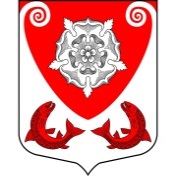                МЕСТНАЯ  АДМИНИСТРАЦИЯМО  РОПШИНСКОЕ СЕЛЬСКОЕ ПОСЕЛЕНИЕМО  ЛОМОНОСОВСКОГО  МУНИЦИПАЛЬНОГО РАЙОНА  ЛЕНИНГРАДСКОЙ ОБЛАСТИ              РАСПОРЯЖЕНИЕ№ 25-Р от 06.09.2021 г. «О признании многоквартирного дома,расположенного по адресу: Ленинградскаяобласть, Ломоносовский район, п. Ропша, д. 2/15 аварийным и подлежащим сносу»       В соответствии со ст. 14, ст. 15 Жилищного кодекса, Постановлением Правительства Российской Федерации от 28 января 2006 года № 47 «Об утверждении положения  о признании помещения жилым помещением, жилого помещения непригодным для проживания и многоквартирного дома аварийным и подлежащим сносу или реконструкции», на основании заключения межведомственной комиссии  Ропшинского сельского поселения от 03.09.2021 г. № 01-2021 о выявлении оснований для признания многоквартирного дома аварийным и подлежащим сносу и согласно отчету по результатам обследования технического состояния строительных конструкций  жилого многоквартирного дома, расположенного по адресу: Ленинградская область, Ломоносовский район, п. Ропша, д. 2/15,  выполненному  специализированной организацией ООО «Строительная экспертиза», руководствуясь Уставом МО Ропшинского сельского поселения, Ломоносовского района Ленинградской области.ПОСТАНОВЛЯЕТ:Признать многоквартирный дом, расположенный по адресу : Ленинградская область, Ломоносовский район, п. Ропша, д. 2/15, аварийным и подлежащим сносу, жилые помещения в указанном доме признать непригодными для проживания;Расселение граждан, проживающих в многоквартирном  доме по вышеуказанному адресу, осуществить в срок до 31.12.2029 года;Снос многоквартирного дома, указанного в п.1 настоящего постановления, осуществить в срок до 31.12.2030 года;Разработать «дорожную карту» реализации мероприятий предусмотренных п.2 и п.3 настоящего распоряжения в срок до 31.12.2021 г. ответственный  зам. главы местной администрации  Бакштай Ю.А.Межведомственной комиссии Ропшинского сельского поселения Ломоносовского муниципального района уведомить:Нанимателей  и собственников помещений многоквартирного жилого дома, указанного в п. 1 настоящего постановления, о принятом решении в установленном законом порядке;«ЕИРЦ Ленинградской области в Ломоносовском районе»;Государственную жилищную инспекцию Ленинградской области;НО «Фонд капитального ремонта Ленинградской области»;Настоящее постановление подлежит официальному опубликованию;Контроль за исполнением постановления оставляю за собой.Глава местной администрацииМО Ропшинское сельское поселение                                          М.М. Дзейгов